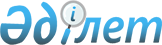 Сандықтау аудандық мәслихатының 2015 жылғы 24 желтоқсандағы № 40/1 "2016-2018 жылдарға арналған Сандықтау ауданының бюджеті туралы" шешіміне өзгерістер енгізу туралыАқмола облысы Сандықтау аудандық мәслихатының 2016 жылғы 23 қарашадағы № 8/1 шешімі. Ақмола облысының Әділет департаментінде 2016 жылғы 30 қарашада № 5605 болып тіркелді      РҚАО-ның ескертпесі.

      Құжаттың мәтінінде түпнұсқаның пунктуациясы мен орфографиясы сақталған.

      Қазақстан Республикасының 2008 жылғы 4 желтоқсандағы Бюджет кодексінің 106, 109 баптарына, "Қазақстан Республикасындағы жергілікті мемлекеттік басқару және өзін-өзі басқару туралы" Қазақстан Республикасының 2001 жылғы 23 қаңтардағы Заңының 6 бабына сәйкес, Сандықтау аудандық мәслихаты ШЕШІМ ҚАБЫЛДАДЫ:

      1. Сандықтау аудандық мәслихатының "2016–2018 жылдарға арналған Сандықтау ауданының бюджеті туралы" 2015 жылғы 24 желтоқсандағы № 40/1 (Нормативтік құқықтық актілерді мемлекеттік тіркеу тізілімінде № 5204 тіркелген, 2016 жылдың 22 қаңтарында "Сандыктауские вести" газетінде жарияланған) шешіміне келесі өзгерістер енгізілсін:

      1 тармақ жаңа редакцияда баяндалсын:

      "1. 2016-2018 жылдарға арналған Сандықтау ауданының бюджеті 1, 2 және 3 қосымшаларға сәйкес, оның ішінде 2016 жылға арналған келесі көлемдерде бекітілсін:

      1) кірістер – 2 313 527,0 мың теңге, оның ішінде:

      салықтық түсімдер – 426 917,4 мың теңге;

      салықтық емес түсімдер – 5 064,0 мың теңге;

      негізгі капиталды сатудан түсетін түсімдер – 14 850,0 мың теңге;

      трансферттер түсімі – 1 866 695,6 мың теңге;

      2) шығындар – 2 323 643,2 мың теңге;

      3) таза бюджеттік кредиттеу – 22 011,9 мың теңге, оның ішінде:

      бюджеттiк кредиттер – 28 634,0 мың теңге;

      бюджеттік кредиттерді өтеу – 6 622,1 мың теңге;

      4) қаржы активтерімен операциялар бойынша сальдо – 0,0 мың теңге;

      5) бюджет тапшылығы (профициті) – - 32 128,1 мың теңге;

      6) бюджет тапшылығын қаржыландыру (профицитін пайдалану) – 32 128,1 мың теңге.";

      6 тармақ жаңа редакцияда баяндалсын:

      "6. 2016 жылға арналған аудандық бюджетте облыстық бюджетке 6 622,1 мың теңге сомасында бюджеттік несиелерді өтеу қарастырылғаны ескерілсін.";

      7 тармақ алынып тасталсын;

      жоғарыда аталған шешімнің 1, 2, 4, 5, 7, 8 қосымшалары осы шешімнің 1, 2, 3, 4, 5, 6 қосымшаларына сәйкес жаңа редакцияда баяндалсын.

      2. Осы шешім Ақмола облысының Әділет департаментінде мемлекеттік тіркелген күнінен бастап күшіне енеді және 2016 жылдың 1 қаңтарынан бастап қолданысқа енгізіледі.



      "КЕЛІСІЛДІ"



      2016 жылғы 23 қараша

 2016 жылға арналған аудан бюджеті 2017 жылға арналған аудан бюджеті 2016 жылға арналған республикалық бюджеттен берілетін нысаналы трансферттер мен бюджеттік кредиттер 2016 жылға арналған облыстық бюджеттен нысаналы трансферттер 2016 жылға арналған ауылдық округтердің бюджеттік бағдарламаларының тізбесі      кестенің жалғасы:

      кестенің жалғасы:

 2016 жылға жергілікті өзін-өзі басқару органдарына берілетін трансферттердің ауылдар, кенттер, ауылдық округтер арасында бөлінуі      кестенің жалғасы:

      кестенің жалғасы:


					© 2012. Қазақстан Республикасы Әділет министрлігінің «Қазақстан Республикасының Заңнама және құқықтық ақпарат институты» ШЖҚ РМК
				
      Аудандық мәслихат
сессиясының төрағасы
аудандық мәслихат хатшысы

С.Клюшников

      Сандықтау ауданының әкімі

А.Исмағамбетов
Сандықтау аудандық
мәслихатының
2016 жылғы 23 қарашадағы
№ 8/1 шешіміне
1 қосымшаСандықтау аудандық
мәслихатының
2015 жылғы 24 желтоқсандағы
№ 40/1 шешіміне
1 қосымшаСанат

Санат

Санат

Санат

Сома

Сыныбы

Сыныбы

Сыныбы

Сома

Ішкі сыныбы

Ішкі сыныбы

Сома

Атауы

Сома

1

2

3

4

5

I. Кірістер

2 313 527,0

1

Салықтық түсімдер

426 917,4

01

Табыс салығы

28 833,6

2

Жеке табыс салығы

28 833,6

03

Әлеуметтік салық

159 744,8

1

Әлеуметтік салық

159 744,8

04

Меншікке салынатын салықтар

120 046,8

1

Мүлікке салынатын салықтар

57 116,9

3

Жер салығы

3 150,0

4

Көлік құралдарына салынатын салық

54 802,9

5

Бірыңғай жер салығы

4 977,0

05

Тауарларға, жұмыстарға және қызметтерге салынатын ішкі салықтар

114 419,2

2

Акциздер

1 300,0

3

Табиғи және басқа да ресурстарды пайдаланғаны үшін түсетін түсімдер

102 000,0

4

Кәсіпкерлік және кәсіби қызметті жүргізгені үшін алынатын алымдар

11 113,1

5

Ойын бизнесіне салық

6,1

08

Заңдық маңызы бар әрекеттерді жасағаны және (немесе) оған уәкілеттігі бар мемлекеттік органдар немесе лауазымды адамдар құжаттар бергені үшін алынатын міндетті төлемдер

3 873,0

1

Мемлекеттік баж

3 873,0

2

Салықтық емес түсімдер

5 064,0

01

Мемлекеттік меншіктен түсетін кірістер

2 932,1

1

Мемлекеттік кәсіпорындардың таза кірісі бөлігінің түсімдері

6,1

4

Мемлекет меншігіндегі, заңды тұлғалардағы қатысу үлесіне кірістер

2,6

5

Мемлекет меншігіндегі мүлікті жалға беруден түсетін кірістер

2 915,0

7

Жергілікті бюджеттен қаржыландырылатын мемлекеттік мекемелер ұйымдастыратын мемлекеттік сатып алуды өткізуден түсетін ақшаның түсімі

8,4

04

Мемлекеттік бюджеттен қаржыландырылатын, сондай - ақ Қазақстан Республикасы Ұлттық Банкінің бюджетінен (шығыстар сметасынан) ұсталатын және қаржыландырылатын мемлекеттік мекемелер салатын айыппұлдар, өсімпұлдар, санкциялар, өндіріп алулар

88,9

1

Мұнай секторы ұйымдарынан түсетін түсімдерді қоспағанда, мемлекеттік бюджеттен қаржыландырылатын, сондай-ақ Қазақстан Республикасы Ұлттық Банкінің бюджетінен (шығыстар сметасынан) ұсталатын және қаржыландырылатын мемлекеттік мекемелер салатын айыппұлдар, өсімпұлдар, санкциялар, өндіріп алулар

88,9

06

Басқа да салықтық емес түсімдер

2 043,0

1

Басқа да салықтық емес түсімдер

2 043,0

3

Негізгі капиталды сатудан түсетін түсімдер

14 850,0

01

Мемлекеттік мекемелерге бекітілген мемлекеттік мүлікті сату

7 850,0

1

Мемлекеттік мекемелерге бекітілген мемлекеттік мүлікті сату

7 850,0

03

Жерді және материалдық емес активтерді сату

7 000,0

1

Жерді сату

7 000,0

4

Трансферттер түсімі

1 866 695,6

02

Мемлекеттік басқарудың жоғары тұрған органдарынан түсетін трансферттер

1 866 695,6

2

Облыстық бюджеттен түсетін трансферттер

1 866 695,6

Функционалдық топ

Функционалдық топ

Функционалдық топ

Функционалдық топ

Сома

Бюджеттік бағдарламалардың әкімшісі

Бюджеттік бағдарламалардың әкімшісі

Бюджеттік бағдарламалардың әкімшісі

Сома

Бағдарлама

Бағдарлама

Сома

Атауы

Сома

1

2

3

4

5

II. Шығындар

2 323 643,2

01

Жалпы сипаттағы мемлекеттік қызметтер

313 691,5

112

Аудан (облыстық маңызы бар қала) мәслихатының аппараты

15 100,0

001

Аудан (облыстық маңызы бар қала) мәслихатының қызметін қамтамасыз ету жөніндегі қызметтер

15 100,0

122

Аудан (облыстық маңызы бар қала) әкімінің аппараты

82 248,5

001

Аудан (облыстық маңызы бар қала) әкімінің қызметін қамтамасыз ету жөніндегі қызметтер

80 248,5

003

Мемлекеттік органның күрделі шығыстары

2 000,0

123

Қаладағы аудан, аудандық маңызы бар қала, кент, ауыл, ауылдық округ әкімінің аппараты

169 743,0

001

Қаладағы аудан, аудандық маңызы бар қаланың, кент, ауыл, ауылдық округ әкімінің қызметін қамтамасыз ету жөніндегі қызметтер

169 343,0

022

Мемлекеттік органның күрделі шығыстары

400,0

458

Ауданның (облыстық маңызы бар қаланың) тұрғын үй - коммуналдық шаруашылығы, жолаушылар көлігі және автомобиль жолдары бөлімі

11 734,0

001

Жергілікті деңгейде тұрғын үй-коммуналдық шаруашылығы, жолаушылар көлігі және автомобиль жолдары саласындағы мемлекеттік саясатты іске асыру жөніндегі қызметтер

11 734,0

459

Ауданның (облыстық маңызы бар қаланың) экономика және қаржы бөлімі

27 326,0

001

Ауданның (облыстық маңызы бар қаланың) экономикалық саясатын қалыптастыру мен дамыту, мемлекеттік жоспарлау, бюджеттік атқару және коммуналдық меншігін басқару саласындағы мемлекеттік саясатты іске асыру жөніндегі қызметтер

25 746,1

003

Салық салу мақсатында мүлікті бағалауды жүргізу

765,0

010

Жекешелендіру, коммуналдық меншікті басқару, жекешелендіруден кейінгі қызмет және осыған байланысты дауларды реттеу

814,9

493

Ауданның (облыстық маңызы бар қаланың) кәсіпкерлік, өнеркәсіп және туризм бөлімі

7 540,0

001

Жергілікті деңгейде кәсіпкерлікті, өнеркәсіпті және туризмді дамыту саласындағы мемлекеттік саясатты іске асыру жөніндегі қызметтер

7 540,0

02

Қорғаныс

3 443,9

122

Аудан (облыстық маңызы бар қала) әкімінің аппараты

3 443,9

005

Жалпыға бірдей әскери міндетті атқару шеңберіндегі іс-шаралар

2 400,0

006

Аудан (облыстық маңызы бар қала) ауқымындағы төтенше жағдайлардың алдын алу және оларды жою

1 043,9

03

Қоғамдық тәртіп, қауіпсіздік, құқықтық, сот, қылмыстық-атқару қызметі

624,0

458

Ауданның (облыстық маңызы бар қаланың) тұрғын үй-коммуналдық шаруашылығы, жолаушылар көлігі және автомобиль жолдары бөлімі

624,0

021

Елді мекендерде жол қозғалысы қауіпсіздігін қамтамасыз ету

624,0

04

Білім беру

1 411 013,0

464

Ауданның (облыстық маңызы бар қаланың) білім бөлімі

1 401 969,8

001

Жергілікті деңгейде білім беру саласындағы мемлекеттік саясатты іске асыру жөніндегі қызметтер

13 965,0

003

Жалпы білім беру

1 132 011,4

004

Ауданның (облыстық маңызы бар қаланың) мемлекеттік білім беру мекемелерінде білім беру жүйесін ақпараттандыру

1 559,1

005

Ауданның (облыстық маңызы бар қаланың) мемлекеттік білім беру мекемелер үшін оқулықтар мен оқу - әдiстемелiк кешендерді сатып алу және жеткізу

19 023,6

006

Балаларға қосымша білім беру

32 539,0

009

Мектепке дейінгі тәрбие мен оқыту ұйымдарының қызметін қамтамасыз ету

43 109,6

015

Жетім баланы (жетім балаларды) және ата-аналарының қамқорынсыз қалған баланы (балаларды) күтіп-ұстауға қамқоршыларға (қорғаншыларға) ай сайынға ақшалай қаражат төлемі

13 445,0

040

Мектепке дейінгі білім беру ұйымдарында мемлекеттік білім беру тапсырысын іске асыруға

111 739,4

067

Ведомстволық бағыныстағы мемлекеттік мекемелерінің және ұйымдарының күрделі шығыстары

34 577,7

472

Ауданның (облыстық маңызы бар қаланың) құрылыс, сәулет және қала құрылысы бөлімі

9 043,2

022

Бастауыш, негізгі орта және жалпы орта білім беру объектілерін салу және реконструкциялау

9 043,2

06

Әлеуметтiк көмек және әлеуметтiк қамсыздандыру

88 714,6

451

Ауданның (облыстық маңызы бар қаланың) жұмыспен қамту және әлеуметтік бағдарламалар бөлімі

67 468,6

001

Жергілікті деңгейде халық үшін әлеуметтік бағдарламаларды жұмыспен қамтуды қамтамасыз етуді іске асыру саласындағы мемлекеттік саясатты іске асыру жөніндегі қызметтер

21 630,8

002

Жұмыспен қамту бағдарламасы

8 593,4

006

Тұрғын үйге көмек көрсету

56,7

007

Жергілікті өкілетті органдардың шешімі бойынша мұқтаж азаматтардың жекелеген топтарына әлеуметтік көмек

11 494,6

010

Үйден тәрбиеленіп оқытылатын мүгедек балаларды материалдық қамтамасыз ету

252,8

011

Жәрдемақыларды және басқа да әлеуметтік төлемдерді есептеу, төлеу мен жеткізу бойынша қызметтерге ақы төлеу

192,8

014

Мұқтаж азаматтарға үйде әлеуметтік көмек көрсету

10 558,7

016

18 жасқа дейінгі балаларға мемлекеттік жәрдемақылар

1 500,8

017

Мүгедектерді оңалту жеке бағдарламасына сәйкес, мұқтаж мүгедектерді міндетті гигиеналық құралдармен, және ымдау тілі мамандарының қызмет көрсетуін, жеке көмекшілермен қамтамасыз ету

3 124,2

023

Жұмыспен қамту орталықтарының қызметін қамтамасыз ету

1 545,0

025

Өрлеу жобасы бойынша келісілген қаржылай көмекті енгізу

6 536,6

050

Қазақстан Республикасында мүгедектердің құқықтарын қамтамасыз ету және өмір сүру сапасын жақсарту жөніндегі 2012-2018 жылдарға арналған іс-аралар жоспарын іске асыру

1 982,2

464

Ауданның (облыстық маңызы бар қаланың) білім бөлімі

21 246,0

030

Патронат тәрбиешілерге берілген баланы (балаларды) асырап бағу

21 246,0

07

Тұрғын үй-коммуналдық шаруашылық

69 677,1

123

Қаладағы аудан, аудандық маңызы бар қала, кент, ауыл, ауылдық округ әкімінің аппараты

4 853,7

009

Елді мекендердің санитариясын қамтамасыз ету

2 100,1

011

Елді мекендерді абаттандыру мен көгалдандыру

2 753,6

458

Ауданның (облыстық маңызы бар қаланың) тұрғын үй-коммуналдық шаруашылығы, жолаушылар көлігі және автомобиль жолдары бөлімі

34 186,9

012

Сумен жабдықтау және су бұру жүйесінің жұмыс істеуі

4 795,0

018

Елді мекендерді абаттандыру және көгалдандыру

15 979,0

026

Ауданның (облыстық маңызы бар қаланың) коммуналдық меншігіндегі жылу жүйелерін қолдануды ұйымдастыру

10 000,0

041

Жұмыспен қамту 2020 жол қартасы бойынша қалаларды және ауылдық елді мекендерді дамыту шеңберінде объектілерді жөндеу және абаттандыру

3 412,9

472

Ауданның (облыстық маңызы бар қаланың) құрылыс, сәулет және қала құрылысы бөлімі

30 636,5

003

Коммуналдық тұрғын үй қорының тұрғын үйін жобалау және (немесе) салу, реконструкциялау

25 000,0

004

Инженерлік-коммуникациялық инфрақұрылымды жобалау, дамыту және (немесе) жайластыру

5 636,5

08

Мәдениет, спорт, туризм және ақпараттық кеңістік

274 013,8

455

Ауданның (облыстық маңызы бар қаланың) мәдениет және тілдерді дамыту бөлімі

182 167,5

001

Жергілікті деңгейде тілдерді және мәдениетті дамыту саласындағы мемлекеттік саясатты іске асыру жөніндегі қызметтер

7 598,5

003

Мәдени-демалыс жұмысын қолдау

127 715,0

006

Аудандық (қалалық) кітапханалардың жұмыс істеуі

33 157,0

007

Мемлекеттік тілді және Қазақстан халқының басқа да тілдерін дамыту

7 144,0

032

Ведомстволық бағыныстағы мемлекеттік мекемелерінің және ұйымдарының күрделі шығыстары

6 553,0

456

Ауданның (облыстық маңызы бар қаланың) ішкі саясат бөлімі

19 376,0

001

Жергілікті деңгейде ақпарат, мемлекеттілікті нығайту және азаматтардың әлеуметтік сенімділігін қалыптастыру саласында мемлекеттік саясатты іске асыру жөніндегі қызметтер

7 629,0

002

Мемлекеттік ақпараттық саясат жүргізу жөніндегі қызметтер

6 677,0

003

Жастар саясаты саласында іс-шараларды іске асыру

5 070,0

465

Ауданның (облыстық маңызы бар қаланың) дене шынықтыру және спорт бөлімі

12 261,0

001

Жергілікті деңгейде дене шынықтыру және спорт саласындағы мемлекеттік саясатты іске асыру жөніндегі қызметтер

5 546,0

006

Аудандық (облыстық маңызы бар қалалық) деңгейде спорттық жарыстар өткізу

285,0

007

Әртүрлі спорт түрлері бойынша аудан (облыстық маңызы бар қала) құрама командаларының мүшелерін дайындау және олардың облыстық спорт жарыстарына қатысуы

6 430,0

472

Ауданның (облыстық маңызы бар қаланың) құрылыс, сәулет және қала құрылысы бөлімі

60 209,3

008

Спорт объектілерін дамыту

60 209,3

10

Ауыл, су, орман, балық шаруашылығы, ерекше қорғалатын табиғи аумақтар, қоршаған ортаны және жануарлар дүниесін қорғау, жер қатынастары

71 850,7

459

Ауданның (облыстық маңызы бар қаланың) экономика және қаржы бөлімі

5 735,2

099

Мамандардың әлеуметтік көмек көрсетуі жөніндегі шараларды іске асыру

5 735,2

462

Ауданның (облыстық маңызы бар қаланың) ауыл шаруашылығы бөлімі

13 658,0

001

Жергілікті деңгейде ауыл шаруашылығы саласындағы мемлекеттік саясатты іске асыру жөніндегі қызметтер

13 658,0

463

Ауданның (облыстық маңызы бар қаланың) жер қатынастары бөлімі

8 358,4

001

Аудан (облыстық маңызы бар қала) аумағында жер қатынастарын реттеу саласындағы мемлекеттік саясатты іске асыру жөніндегі қызметтер

8 358,4

473

Ауданның (облыстық маңызы бар қаланың) ветеринария бөлімі

44 099,1

001

Жергілікті деңгейде ветеринария саласындағы мемлекеттік саясатты іске асыру жөніндегі қызметтер

8 663,7

005

Мал көмінділерінің (биотермиялық шұңқырлардың) жұмыс істеуін қамтамасыз ету

191,7

007

Қаңғыбас иттер мен мысықтарды аулауды және жоюды ұйымдастыру

233,7

011

Эпизоотияға қарсы іс-шаралар жүргізу

31 709,0

047

Жануарлардың саулығы мен адамның денсаулығына қауіп төндіретін, алып қоймай залалсыздандырылған (зарарсыздандырылған) және қайта өңделген жануарлардың, жануарлардан алынатын өнімдер мен шикізаттың құнын иелеріне өтеу

3 301,0

11

Өнеркәсіп, сәулет, қала құрылысы және құрылыс қызметі

9 445,0

472

Ауданның (облыстық маңызы бар қаланың) құрылыс, сәулет және қала құрылысы бөлімі

9 445,0

001

Жергілікті деңгейде құрылыс, сәулет және қала құрылысы саласындағы мемлекеттік саясатты іске асыру жөніндегі қызметтер

9 445,0

12

Көлік және коммуникация

36 494,2

458

Ауданның (облыстық маңызы бар қаланың) тұрғын үй-коммуналдық шаруашылығы, жолаушылар көлігі және автомобиль жолдары бөлімі

36 494,2

023

Автомобиль жолдарының жұмыс істеуін қамтамасыз ету

28 533,2

045

Аудандық маңызы бар автомобиль жолдарын және елді-мекендердің көшелерін күрделі және орташа жөндеу

7 961,0

13

Басқалар

18 455,0

123

Қаладағы аудан, аудандық маңызы бар қала, кент, ауыл, ауылдық округ әкімінің аппараты

12 813,0

040

"Өңірлерді дамыту" Бағдарламасы шеңберінде өңірлерді экономикалық дамытуға жәрдемдесу бойынша шараларды іске асыру

12 813,0

458

Ауданның (облыстық маңызы бар қаланың) тұрғын үй-коммуналдық шаруашылығы, жолаушылар көлігі және автомобиль жолдары бөлімі

2 781,0

040

"Өңірлерді дамыту" Бағдарламасы шеңберінде өңірлерді экономикалық дамытуға жәрдемдесу бойынша шараларды іске асыру

2 781,0

464

Ауданның (облыстық маңызы бар қаланың) білім бөлімі

2 861,0

041

"Өңірлерді дамыту" Бағдарламасы шеңберінде өңірлерді экономикалық дамытуға жәрдемдесу бойынша шараларды іске асыру

2 861,0

14

Борышқа қызмет көрсету

8,4

459

Ауданның (облыстық маңызы бар қаланың) экономика және қаржы бөлімі

8,4

021

Жергілікті атқарушы органдардың облыстық бюджеттен қарыздар бойынша сыйақылар мен өзге де төлемдерді төлеу бойынша борышына қызмет көрсету

8,4

15

Трансферттер

26 212,0

459

Ауданның (облыстық маңызы бар қаланың) экономика және қаржы бөлімі

26 212,0

006

Нысаналы пайдаланылмаған (толық пайдаланылмаған) трансферттерді қайтару

425,0

051

Жергілікті өзін-өзі басқару органдарына берілетін трансферттер

25 787,0

III. Таза бюджеттік кредиттеу

22 011,9

Бюджеттік кредиттер

28 634,0

10

Ауыл, су, орман, балық шаруашылығы, ерекше қорғалатын табиғи аумақтар, қоршаған ортаны және жануарлар дүниесін қорғау, жер қатынастары

28 634,0

459

Ауданның (облыстық маңызы бар қаланың) экономика және қаржы бөлімі

28 634,0

018

Мамандарды әлеуметтік қолдау шараларын іске асыруға берілетін бюджеттік кредиттер

28 634,0

5

Бюджеттік кредиттерді өтеу

6 622,1

01

Бюджеттік кредиттерді өтеу

6 622,1

1

Мемлекеттік бюджеттен берілген бюджеттік кредиттерді өтеу

6 622,1

IV. Қаржы активтерімен операциялар бойынша сальдо

0,0

V. Бюджет тапшылығы (профициті)

-32 128,1

VI. Бюджет тапшылығын қаржыландыру (профицитін пайдалану)

32 128,1

7

Қарыздар түсімі

28 634,0

01

Мемлекеттік ішкі қарыздар

28 634,0

2

Қарыз алу келісім-шарттары

28 634,0

16

Қарыздарды өтеу

7 781,8

459

Ауданның (облыстық маңызы бар қаланың) экономика және қаржы бөлімі

7 781,8

005

Жергілікті атқарушы органның жоғары тұрған бюджет алдындағы борышын өтеу

7 781,8

8

Бюджет қаражатының пайдаланылатын қалдықтары

11 275,9

01

Бюджет қаражаты қалдықтары

11 275,9

1

Бюджет қаражатының бос қалдықтары

11 275,9

Сандықтау аудандық
мәслихатының
2016 жылғы 23 қарашадағы
№ 8/1 шешіміне
2 қосымшаСандықтау аудандық
мәслихатының
2015 жылғы 24 желтоқсандағы
№ 40/1 шешіміне
2 қосымшаСанат

Санат

Санат

Санат

Сома

Сыныбы

Сыныбы

Сыныбы

Сома

Ішкі сыныбы

Ішкі сыныбы

Сома

Атауы

Сома

1

2

3

4

5

I. Кірістер

1 662 341,3

1

Салықтық түсімдер

406 139,0

01

Табыс салығы

26 750,0

2

Жеке табыс салығы

28 800,0

03

Әлеуметтік салық

142 940,0

1

Әлеуметтік салық

142 940,0

04

Меншікке салынатын салықтар

115 210,0

1

Мүлікке салынатын салықтар

57 974,0

3

Жер салығы

3 574,0

4

Көлік құралдарына салынатын салық

48 580,0

5

Бірыңғай жер салығы

5 082,0

05

Тауарларға, жұмыстарға және қызметтерге салынатын ішкі салықтар

117 781,0

2

Акциздер

1 226,0

3

Табиғи және басқа да ресурстарды пайдаланғаны үшін түсетін түсімдер

104 142,0

4

Кәсіпкерлік және кәсіби қызметті жүргізгені үшін алынатын алымдар

12 413,0

08

Заңдық маңызы бар әрекеттерді жасағаны және (немесе) оған уәкілеттігі бар мемлекеттік органдар немесе лауазымды адамдар құжаттар бергені үшін алынатын міндетті төлемдер

3 458,0

1

Мемлекеттік баж

3 458,0

2

Салықтық емес түсімдер

5 914,0

01

Мемлекеттік меншіктен түсетін кірістер

3 264,0

1

Мемлекеттік кәсіпорындардың таза кірісі бөлігінің түсімдері

64,0

5

Мемлекет меншігіндегі мүлікті жалға беруден түсетін кірістер

3 200,0

04

Мемлекеттік бюджеттен қаржыландырылатын, сондай - ақ Қазақстан Республикасы Ұлттық Банкінің бюджетінен (шығыстар сметасынан) ұсталатын және қаржыландырылатын мемлекеттік мекемелер салатын айыппұлдар, өсімпұлдар, санкциялар, өндіріп алулар

150,0

1

Мұнай секторы ұйымдарынан түсетін түсімдерді қоспағанда, мемлекеттік бюджеттен қаржыландырылатын, сондай-ақ Қазақстан Республикасы Ұлттық Банкінің бюджетінен (шығыстар сметасынан) ұсталатын және қаржыландырылатын мемлекеттік мекемелер салатын айыппұлдар, өсімпұлдар, санкциялар, өндіріп алулар

150,0

06

Басқа да салықтық емес түсімдер

2 500,0

1

Басқа да салықтық емес түсімдер

2 500,0

3

Негізгі капиталды сатудан түсетін түсімдер

7 300,0

01

Мемлекеттік мекемелерге бекітілген мемлекеттік мүлікті сату

4 100,0

1

Мемлекеттік мекемелерге бекітілген мемлекеттік мүлікті сату

4 100,0

03

Жерді және материалдық емес активтерді сату

3 200,0

1

Жерді сату

3 200,0

4

Трансферттер түсімі

1 242 988,3

02

Мемлекеттік басқарудың жоғары тұрған органдарынан түсетін трансферттер

1 242 988,3

2

Облыстық бюджеттен түсетін трансферттер

1 242 988,3

Функционалдық топ

Функционалдық топ

Функционалдық топ

Функционалдық топ

Сома

Бюджеттік бағдарламалардың әкімшісі

Бюджеттік бағдарламалардың әкімшісі

Бюджеттік бағдарламалардың әкімшісі

Сома

Бағдарлама

Бағдарлама

Сома

Атауы

Сома

1

2

3

4

5

II. Шығындар

1 662 341,3

01

Жалпы сипаттағы мемлекеттік қызметтер

242 584,0

112

Аудан (облыстық маңызы бар қала) мәслихатының аппараты

12 727,0

001

Аудан (облыстық маңызы бар қала) мәслихатының қызметін қамтамасыз ету жөніндегі қызметтер

12 727,0

122

Аудан (облыстық маңызы бар қала) әкімінің аппараты

64 837,0

001

Аудан (облыстық маңызы бар қала) әкімінің қызметін қамтамасыз ету жөніндегі қызметтер

64 837,0

123

Қаладағы аудан, аудандық маңызы бар қала, кент, ауыл, ауылдық округ әкімінің аппараты

127 362,0

001

Қаладағы аудан, аудандық маңызы бар қаланың, кент, ауыл, ауылдық округ әкімінің қызметін қамтамасыз ету жөніндегі қызметтер

127 362,0

458

Ауданның (облыстық маңызы бар қаланың) тұрғын үй - коммуналдық шаруашылығы, жолаушылар көлігі және автомобиль жолдары бөлімі

9 688,0

001

Жергілікті деңгейде тұрғын үй-коммуналдық шаруашылығы, жолаушылар көлігі және автомобиль жолдары саласындағы мемлекеттік саясатты іске асыру жөніндегі қызметтер

9 688,0

459

Ауданның (облыстық маңызы бар қаланың) экономика және қаржы бөлімі

21 857,0

001

Ауданның (облыстық маңызы бар қаланың) экономикалық саясатын қалыптастыру мен дамыту, мемлекеттік жоспарлау, бюджеттік атқару және коммуналдық меншігін басқару саласындағы мемлекеттік саясатты іске асыру жөніндегі қызметтер

20 428,0

003

Салық салу мақсатында мүлікті бағалауды жүргізу

765,0

010

Жекешелендіру, коммуналдық меншікті басқару, жекешелендіруден кейінгі қызмет және осыған байланысты дауларды реттеу

664,0

493

Ауданның (облыстық маңызы бар қаланың) кәсіпкерлік, өнеркәсіп және туризм бөлімі

6 113,0

001

Жергілікті деңгейде кәсіпкерлікті, өнеркәсіпті және туризмді дамыту саласындағы мемлекеттік саясатты іске асыру жөніндегі қызметтер

6 113,0

02

Қорғаныс

3 445,0

122

Аудан (облыстық маңызы бар қала) әкімінің аппараты

3 445,0

005

Жалпыға бірдей әскери міндетті атқару шеңберіндегі іс-шаралар

2 400,0

006

Аудан (облыстық маңызы бар қала) ауқымындағы төтенше жағдайлардың алдын алу және оларды жою

1 045,0

03

Қоғамдық тәртіп, қауіпсіздік, құқықтық, сот, қылмыстық-атқару қызметі

624,0

458

Ауданның (облыстық маңызы бар қаланың) тұрғын үй-коммуналдық шаруашылығы, жолаушылар көлігі және автомобиль жолдары бөлімі

624,0

021

Елді мекендерде жол қозғалысы қауіпсіздігін қамтамасыз ету

624,0

04

Білім беру

936 627,0

464

Ауданның (облыстық маңызы бар қаланың) білім бөлімі

916 627,0

001

Жергілікті деңгейде білім беру саласындағы мемлекеттік саясатты іске асыру жөніндегі қызметтер

11 627,0

003

Жалпы білім беру

797 690,0

004

Ауданның (облыстық маңызы бар қаланың) мемлекеттік білім беру мекемелерінде білім беру жүйесін ақпараттандыру

1 616,0

005

Ауданның (облыстық маңызы бар қаланың) мемлекеттік білім беру мекемелер үшін оқулықтар мен оқу - әдiстемелiк кешендерді сатып алу және жеткізу

11 939,0

006

Балаларға қосымша білім беру

24 156,0

009

Мектепке дейінгі тәрбие мен оқыту ұйымдарының қызметін қамтамасыз ету

32 793,0

015

Жетім баланы (жетім балаларды) және ата-аналарының қамқорынсыз қалған баланы (балаларды) күтіп-ұстауға қамқоршыларға (қорғаншыларға) ай сайынға ақшалай қаражат төлемі

13 445,0

022

Жетім баланы (жетім балаларды) және ата-анасының қамқорлығынсыз қалған баланы (балаларды) асырап алғаны үшін Қазақстан азаматтарына біржолғы ақша қаражатын төлеуге арналған төлемдер

479,0

040

Мектепке дейінгі білім беру ұйымдарында мемлекеттік білім беру тапсырысын іске асыруға

1 856,0

067

Ведомстволық бағыныстағы мемлекеттік мекемелерінің және ұйымдарының күрделі шығыстары

21 026,0

472

Ауданның (облыстық маңызы бар қаланың) құрылыс, сәулет және қала құрылысы бөлімі

20 000,0

022

Бастауыш, негізгі орта және жалпы орта білім беру объектілерін салу және реконструкциялау

20 000,0

06

Әлеуметтiк көмек және әлеуметтiк қамсыздандыру

51 867,0

451

Ауданның (облыстық маңызы бар қаланың) жұмыспен қамту және әлеуметтік бағдарламалар бөлімі

51 867,0

001

Жергілікті деңгейде халық үшін әлеуметтік бағдарламаларды жұмыспен қамтуды қамтамасыз етуді іске асыру саласындағы мемлекеттік саясатты іске асыру жөніндегі қызметтер

16 730,0

002

Жұмыспен қамту бағдарламасы

9 739,0

005

Мемлекеттiк атаулы әлеуметтік көмек

521,0

006

Тұрғын үйге көмек көрсету

369,0

007

Жергілікті өкілетті органдардың шешімі бойынша мұқтаж азаматтардың жекелеген топтарына әлеуметтік көмек

9 497,0

010

Үйден тәрбиеленіп оқытылатын мүгедек балаларды материалдық қамтамасыз ету

344,0

011

Жәрдемақыларды және басқа да әлеуметтік төлемдерді есептеу, төлеу мен жеткізу бойынша қызметтерге ақы төлеу

180,0

014

Мұқтаж азаматтарға үйде әлеуметтік көмек көрсету

6 568,0

016

18 жасқа дейінгі балаларға мемлекеттік жәрдемақылар

2 801,0

017

Мүгедектерді оңалту жеке бағдарламасына сәйкес, мұқтаж мүгедектерді міндетті гигиеналық құралдармен, және ымдау тілі мамандарының қызмет көрсетуін, жеке көмекшілермен қамтамасыз ету

3 253,0

023

Жұмыспен қамту орталықтарының қызметін қамтамасыз ету

1 545,0

025

Өрлеу жобасы бойынша келісілген қаржылай көмекті енгізу

320,0

07

Тұрғын үй-коммуналдық шаруашылық

185 610,3

123

Қаладағы аудан, аудандық маңызы бар қала, кент, ауыл, ауылдық округ әкімінің аппараты

7 584,0

009

Елді мекендердің санитариясын қамтамасыз ету

4 005,0

010

Жерлеу орындарын ұстау және туыстары жоқ адамдарды жерлеу

79,0

011

Елді мекендерді абаттандыру мен көгалдандыру

3 500,0

458

Ауданның (облыстық маңызы бар қаланың) тұрғын үй-коммуналдық шаруашылығы, жолаушылар көлігі және автомобиль жолдары бөлімі

4 795,0

012

Сумен жабдықтау және су бұру жүйесінің жұмыс істеуі

4 795,0

472

Ауданның (облыстық маңызы бар қаланың) құрылыс, сәулет және қала құрылысы бөлімі

173 231,3

003

Коммуналдық тұрғын үй қорының тұрғын үйін жобалау және (немесе) салу, реконструкциялау

173 231,3

08

Мәдениет, спорт, туризм және ақпараттық кеңістік

154 876,0

455

Ауданның (облыстық маңызы бар қаланың) мәдениет және тілдерді дамыту бөлімі

128 733,0

001

Жергілікті деңгейде тілдерді және мәдениетті дамыту саласындағы мемлекеттік саясатты іске асыру жөніндегі қызметтер

6 209,0

003

Мәдени-демалыс жұмысын қолдау

93 041,0

006

Аудандық (қалалық) кітапханалардың жұмыс істеуі

22 235,0

007

Мемлекеттік тілді және Қазақстан халқының басқа да тілдерін дамыту

5 037,0

032

Ведомстволық бағыныстағы мемлекеттік мекемелерінің және ұйымдарының күрделі шығыстары

2 211,0

456

Ауданның (облыстық маңызы бар қаланың) ішкі саясат бөлімі

15 806,0

001

Жергілікті деңгейде ақпарат, мемлекеттілікті нығайту және азаматтардың әлеуметтік сенімділігін қалыптастыру саласында мемлекеттік саясатты іске асыру жөніндегі қызметтер

6 010,0

002

Мемлекеттік ақпараттық саясат жүргізу жөніндегі қызметтер

6 427,0

003

Жастар саясаты саласында іс-шараларды іске асыру

3 369,0

465

Ауданның (облыстық маңызы бар қаланың) дене шынықтыру және спорт бөлімі

10 337,0

001

Жергілікті деңгейде дене шынықтыру және спорт саласындағы мемлекеттік саясатты іске асыру жөніндегі қызметтер

4 349,0

006

Аудандық (облыстық маңызы бар қалалық) деңгейде спорттық жарыстар өткізу

285,0

007

Әртүрлі спорт түрлері бойынша аудан (облыстық маңызы бар қала) құрама командаларының мүшелерін дайындау және олардың облыстық спорт жарыстарына қатысуы

5 703,0

472

Ауданның (облыстық маңызы бар қаланың) құрылыс, сәулет және қала құрылысы бөлімі

60 209,3

008

Спорт объектілерін дамыту

60 209,3

10

Ауыл, су, орман, балық шаруашылығы, ерекше қорғалатын табиғи аумақтар, қоршаған ортаны және жануарлар дүниесін қорғау, жер қатынастары

30 751,0

459

Ауданның (облыстық маңызы бар қаланың) экономика және қаржы бөлімі

5 697,0

099

Мамандардың әлеуметтік көмек көрсетуі жөніндегі шараларды іске асыру

5 697,0

462

Ауданның (облыстық маңызы бар қаланың) ауыл шаруашылығы бөлімі

11 030,0

001

Жергілікті деңгейде ауыл шаруашылығы саласындағы мемлекеттік саясатты іске асыру жөніндегі қызметтер

11 030,0

463

Ауданның (облыстық маңызы бар қаланың) жер қатынастары бөлімі

7 214,0

001

Аудан (облыстық маңызы бар қала) аумағында жер қатынастарын реттеу саласындағы мемлекеттік саясатты іске асыру жөніндегі қызметтер

7 214,0

473

Ауданның (облыстық маңызы бар қаланың) ветеринария бөлімі

6 810,0

001

Жергілікті деңгейде ветеринария саласындағы мемлекеттік саясатты іске асыру жөніндегі қызметтер

6 310,0

007

Қаңғыбас иттер мен мысықтарды аулауды және жоюды ұйымдастыру

500,0

11

Өнеркәсіп, сәулет, қала құрылысы және құрылыс қызметі

7 551,0

472

Ауданның (облыстық маңызы бар қаланың) құрылыс, сәулет және қала құрылысы бөлімі

7 551,0

001

Жергілікті деңгейде құрылыс, сәулет және қала құрылысы саласындағы мемлекеттік саясатты іске асыру жөніндегі қызметтер

7 551,0

12

Көлік және коммуникация

5 000,0

458

Ауданның (облыстық маңызы бар қаланың) тұрғын үй-коммуналдық шаруашылығы, жолаушылар көлігі және автомобиль жолдары бөлімі

5 000,0

023

Автомобиль жолдарының жұмыс істеуін қамтамасыз ету

5 000,0

13

Басқалар

26 842,0

123

Қаладағы аудан, аудандық маңызы бар қала, кент, ауыл, ауылдық округ әкімінің аппараты

18 455,0

040

"Өңірлерді дамыту" Бағдарламасы шеңберінде өңірлерді экономикалық дамытуға жәрдемдесу бойынша шараларды іске асыру

18 455,0

459

Ауданның (облыстық маңызы бар қаланың) экономика және қаржы бөлімі

8 387,0

012

Ауданның (облыстық маңызы бар қаланың) жергілікті атқарушы органының резерві

8 387,0

15

Трансферттер

16 564,0

459

Ауданның (облыстық маңызы бар қаланың) экономика және қаржы бөлімі

16 564,0

051

Жергілікті өзін-өзі басқару органдарына берілетін трансферттер

16 564,0

III. Таза бюджеттік кредиттеу

0,0

IV. Қаржы активтерімен операциялар бойынша сальдо

0,0

V. Бюджет тапшылығы (профициті)

0,0

VI. Бюджет тапшылығын қаржыландыру (профицитін пайдалану)

0,0

Сандықтау аудандық
мәслихатының
2016 жылғы 23 қарашадағы
№ 8/1 шешіміне
3 қосымшаСандықтау аудандық
мәслихатының
2015 жылғы 24 желтоқсандағы № 40/1 шешіміне
4 қосымшаАтауы

Сома, мың теңге

1

2

Барлығы

593 126,6

Ағымдағы нысаналы трансферттер

564 492,6

оның iшiнде:

Жергілікті бюджеттерден қаржыландырылатын азаматтық қызметшілерге еңбекақы төлеу жүйесінің жаңа моделіне көшуге, сонымен қатар оларға лауазымдық айлықақыларына ерекше еңбек жағдайлары үшін ай сайынғы үстемеақы төлеуге

369 713,5

Мемлекеттік әкімшілік қызметшілер еңбекақысының деңгейін арттыруға

55 977,5

Ауданның (облыстық маңызы бар қаланың) жұмыспен қамту және әлеуметтік бағдарламалар бөлімі

7 893,6

Өрлеу жобасы бойынша шартты ақшалай көмекті енгізуге

5 911,4

Мүгедектерді міндетті гигиеналық құралдармен қамтамасыз ету нормаларын ұлғайту

1 982,2

Ауданның (облыстық маңызы бар қаланың) білім бөлімі

129 003,0

Мектепке дейінгі білім беру ұйымдарында мемлекеттік білім беру тапсырысын іске асыруға

109 014,0

Экономикалық тұрақтылықты қамтамасыз етуге

3 125,0

Цифрлық білім беру инфрақұрылымын құруға

16 864,0

Ауданның (облыстық маңызы бар қаланың) ветеринария бөлімі

1 905,0

Ветеринария саласында жергілікті атқарушы органдардың штаттық саның көбейтуге

1 905,0

Бюджеттік кредиттер

28 634,0

Ауданның (облыстық маңызы бар қаланың) экономика және қаржы бөлімі

28 634,0

Мамандарды әлеуметтік қолдау шараларын іске асыру үшін

28 634,0

Сандықтау аудандық
мәслихатының
2016 жылғы 23 қарашадағы
№ 8/1 шешіміне
4 қосымшаСандықтау аудандық
мәслихатының
2015 жылғы 24 желтоқсандағы
№ 40/1 шешіміне
5 қосымшаАтауы

Сома, мың теңге

1

2

Барлығы

182 921,0

Ағымдағы нысаналы трансферттер

93 174,0

оның iшiнде:

Ауданның (облыстық маңызы бар қаланың) жұмыспен қамту және әлеуметтік бағдарламалар бөлімі

785,3

Ұлы Отан соғысындағы Жеңістің 71 жылдығына арналған бір жолғы материалдық көмекке төлеуге

785,3

Ауданның (облыстық маңызы бар қаланың) білім бөлімі

19 226,0

Патронат тәрбиешілерге берілген баланы (балаларды) асырап бағу

17 976,0

Мектептерге арнап электрондық оқулықтар сатып алуға

1 250,0

Ауданның (облыстық маңызы бар қаланың) тұрғын үй-коммуналдық шаруашылығы, жолаушылар көлігі және автомобиль жолдары бөлімі

37 961,0

Автомобиль жолдарын жөндеуге

20 000,0

Жылумен жабдықтайтын кәсіпорындардың жылу беру мезгіліне дайындалу үшін

10 000,0

Аудандық маңызы бар автомобиль жолдарын және елді-мекендердің көшелерін күрделі және орташа жөндеу

7 961,0

Ауданның (облыстық маңызы бар қаланың) ветеринария бөлімі

35 201,7

Эпизоотияға қарсы іс-шараларды жүргізуге

31 709,0

Бруцеллезбен ауыратын санитариялық союға жіберлетін ауыл шаруашылығы малдарының (ірі қара және ұсақ малдың) құнын (50%-ға дейін) өтеуге

3 301,0

Мал көмінділерінің (биотермиялық шұңқырлардың) жұмыс істеуін қамтамасыз ету

191,7

Дамытуға арналған нысаналы трансферттер

89 747,0

Ауданның (облыстық маңызы бар қаланың) құрылыс, сәулет және қала құрылысы бөлімі

89 747,0

Коммуналдық тұрғын үй қорының тұрғын үйін жобалауға, салуға және (немесе) сатып алуға

25 000,0

Инженерлік-коммуникациялық инфрақұрылымды жобалау, дамыту және (немесе) жайластыру

5 636,5

Бастауыш, негізгі орта және жалпы орта білім беру объектілерін салу және реконструкциялау

8 943,2

Спорт объектілерін дамыту

50 167,3

Сандықтау аудандық
мәслихатының
2016 жылғы 23 қарашадағы
№ 8/1 шешіміне
5 қосымшаСандықтау аудандық
мәслихатының
2015 жылғы 24 желтоқсандағы
№ 40/1 шешіміне
7 қосымшаФункционалдық топ

Функционалдық топ

Функционалдық топ

Функционалдық топ

Сома, мың теңге

Бюджеттік бағдарламалардың әкімшісі

Бюджеттік бағдарламалардың әкімшісі

Бюджеттік бағдарламалардың әкімшісі

Сома, мың теңге

Бағдарлама

Бағдарлама

Сома, мың теңге

Атауы

Сома, мың теңге

1

2

3

4

5

II. Шығындар

187 409,8

1

Жалпы сипаттағы мемлекеттік қызметтер

169 743,0

123

Қаладағы аудан, аудандық маңызы бар қала, кент, ауыл, ауылдық округ әкімінің аппараты

169 743,0

001

Қаладағы аудан, аудандық маңызы бар қаланың, кент, ауыл, ауылдық округ әкімінің қызметін қамтамасыз ету жөніндегі қызметтер

169 343,0

022

Мемлекеттік органның күрделі шығыстары

400,0

7

Тұрғын үй-коммуналдық шаруашылық

4 853,8

123

Қаладағы аудан, аудандық маңызы бар қала, кент, ауыл, ауылдық округ әкімінің аппараты

4 853,8

009

Елді мекендердің санитариясын қамтамасыз ету

2 100,1

011

Елді мекендерді абаттандыру мен көгалдандыру

2 753,7

13

Басқалар

12 813,0

123

Қаладағы аудан, аудандық маңызы бар қала, кент, ауыл, ауылдық округ әкімінің аппараты

12 813,0

040

"Өңірлерді дамыту" Бағдарламасы шеңберінде өңірлерді экономикалық дамытуға жәрдемдесу бойынша шараларды іске асыру

12 813,0

оның ішінде: ауылдық округтер бойынша

оның ішінде: ауылдық округтер бойынша

оның ішінде: ауылдық округтер бойынша

оның ішінде: ауылдық округтер бойынша

оның ішінде: ауылдық округтер бойынша

оның ішінде: ауылдық округтер бойынша

оның ішінде: ауылдық округтер бойынша

Балкашин

Барақпай

Белгород

Бірлік

Васильев

Веселов

Жамбыл

6

7

8

9

10

11

12

44 143,8

10 384,0

10 876,0

9 109,3

10 272,1

11 710,4

11 348,0

30 822,0

10 384,0

10 876,0

9 109,3

10 272,1

11 086,4

10 695,0

30 822,0

10 384,0

10 876,0

9 109,3

10 272,1

11 086,4

10 695,0

30 622,0

10 384,0

10 876,0

9 109,3

10 272,1

11 086,4

10 695,0

200,0

0,0

0,0

0,0

0,0

0,0

0,0

4 853,8

0,0

0,0

0,0

0,0

0,0

0,0

4 853,8

0,0

0,0

0,0

0,0

0,0

0,0

2 100,1

0,0

0,0

0,0

0,0

0,0

0,0

2 753,7

0,0

0,0

0,0

0,0

0,0

0,0

8 468,0

0,0

0,0

0,0

0,0

624,0

653,0

8 468,0

0,0

0,0

0,0

0,0

624,0

653,0

8 468,0

0,0

0,0

0,0

0,0

624,0

653,0

оның ішінде: ауылдық округтер бойынша

оның ішінде: ауылдық округтер бойынша

оның ішінде: ауылдық округтер бойынша

оның ішінде: ауылдық округтер бойынша

оның ішінде: ауылдық округтер бойынша

оның ішінде: ауылдық округтер бойынша

оның ішінде: ауылдық округтер бойынша

Каменск

Лесной

Мәдениет

Максимов

Новоникольск

Сандықтау

Широков

13

14

15

16

17

18

19

11 579,0

9 897,0

9 989,5

13 533,0

10 475,7

12 900,0

11 192,0

11 129,0

9 897,0

9 989,5

11 938,0

10 475,7

12 414,0

10 655,0

11 129,0

9 897,0

9 989,5

11 938,0

10 475,7

12 414,0

10 655,0

11 129,0

9 897,0

9 989,5

11 938,0

10 475,7

12 414,0

10 455,0

0,0

0,0

0,0

0,0

0,0

0,0

200,0

0,0

0,0

0,0

0,0

0,0

0,0

0,0

0,0

0,0

0,0

0,0

0,0

0,0

0,0

0,0

0,0

0,0

0,0

0,0

0,0

0,0

0,0

0,0

0,0

0,0

0,0

0,0

0,0

450,0

0,0

0,0

1 595,0

0,0

486,0

537,0

450,0

0,0

0,0

1 595,0

0,0

486,0

537,0

450,0

0,0

0,0

1 595,0

0,0

486,0

537,0

Сандықтау аудандық
мәслихатының
2016 жылғы 23 қарашадағы
№ 8/1 шешіміне
6 қосымшаСандықтау аудандық
мәслихатының
2015 жылғы 24 желтоқсандағы
№ 40/1 шешіміне
8 қосымшаФункционалдық топ

Функционалдық топ

Функционалдық топ

Функционалдық топ

Сома, мың теңге

Бюджеттік бағдарламалардың әкімшісі

Бюджеттік бағдарламалардың әкімшісі

Бюджеттік бағдарламалардың әкімшісі

Сома, мың теңге

Бағдарлама

Бағдарлама

Сома, мың теңге

Атауы

Сома, мың теңге

1

2

3

4

5

15

459

051

Жергілікті өзін-өзі басқару органдарына берілетін трансферттер

25 787,0

оның ішінде: ауылдық округтер бойынша

оның ішінде: ауылдық округтер бойынша

оның ішінде: ауылдық округтер бойынша

оның ішінде: ауылдық округтер бойынша

оның ішінде: ауылдық округтер бойынша

оның ішінде: ауылдық округтер бойынша

оның ішінде: ауылдық округтер бойынша

Балкашин

Барақпай

Белгород

Бірлік

Васильев

Веселов

Жамбыл

6

7

8

9

10

11

12

16 911,0

613,0

400,0

690,0

250,0

307,0

84,0

оның ішінде: ауылдық округтер бойынша

оның ішінде: ауылдық округтер бойынша

оның ішінде: ауылдық округтер бойынша

оның ішінде: ауылдық округтер бойынша

оның ішінде: ауылдық округтер бойынша

оның ішінде: ауылдық округтер бойынша

оның ішінде: ауылдық округтер бойынша

Каменск

Лесной

Мәдениет

Максимов

Новоникольск

Сандықтау

Широков

13

14

15

16

17

18

19

1 284,0

1 357,0

457,0

882,0

952,0

1 169,0

431,0

